2019年度部门决算公开文本廊坊市大城县科学技术和工业信息化局二〇二〇年十一月目    录第一部分   部门概况一、部门职责二、机构设置第二部分   2019年部门决算情况说明一、收入支出决算总体情况说明二、收入决算情况说明三、支出决算情况说明四、财政拨款收入支出决算总体情况说明五、一般公共预算“三公”经费支出决算情况说明六、预算绩效情况说明七、其他重要事项的说明第三部分  名词解释第四部分  2019年度部门决算报表一、部门职责（一）贯彻落实创新驱动发展战略方针，拟订科技发展、引进国外智力规划和政策并组织实施。　　（二）统筹推进全县创新体系建设和科技体制改革，会同有关部门健全技术创新激励机制。优化科研体系建设，推动企业科技创新能力建设，承担推进科技军民融合发展相关工作，拟订科学普及和科学传播规划。（三）会同有关部门提出优化配置科技资源的政策措施建议，推动多元化科技投入体系建设，协调管理市级财政科技计划（专项、基金等）并监督实施。（四）拟订重大科技创新基地建设规划并监督实施，推动科研条件保障、科技平台建设和科技资源开放共享，拟订基础研究规划并组织实施。　　（五）统筹组织关键技术、共性技术、前沿引领技术、现代工程技术、颠覆性技术研发和创新及成果应用示范。（六）组织拟订高新技术发展及产业化、科技促进农业农村和社会发展的规划、政策和措施。组织开展重点领域技术发展需求分析，提出重大任务并监督实施。指导域内农业科技园区等科技园区的建设。　　（七）牵头技术转移体系建设，拟订科技成果转移转化和促进产学研结合的相关政策措施并监督实施。指导科技服务业、技术市场和科技中介组织发展。　　（八）统筹区域科技创新体系建设，指导区域创新发展、科技资源合理布局和协同创新能力建设。　　（九）统筹科研诚信建设，组织实施创新调查和科技报告制度，指导科技保密工作。　　（十）拟订与域外科技合作和创新能力开放合作的规划和措施，组织开展与域外科技合作交流。指导相关部门、开发区和乡（镇）对外科技合作交流工作。（十一）负责引进国外智力工作。拟订县重点引进国外智力计划并组织实施。建立外国高层次人才吸引集聚机制和重点外国专家联系服务机制。（十二）会同有关部门拟订科技人才队伍建设规划和政策，建立健全科技人才评价和激励机制，组织实施科技人才计划，推动高端科技创新人才队伍建设。（十三）负责省科学技术奖、燕赵友谊奖的推荐申报工作。（十四）提出全县新型工业化发展战略和政策，协调解决新型工业化进程中的重大问题，拟订并组织实施全县工业的发展规划，推进产业结构战略性调整和优化升级，推进信息化和工业化融合。（十五）制订并组织实施全市工业行业规划、计划和产业政策，提出优化产业布局、结构的政策建议，推进现代产业体系建设，贯彻落实工业和信息化法律法规规章，起草相关规范性文件，组织实施行业技术规范和标准，指导行业质量管理工作。（十六）监测分析全县工业运行态势，统计并发布相关信息，进行预测预警和信息引导；协调解决行业运行发展中的有关问题并提出政策建议；负责工业用电监测；负责工业应急管理、产业安全有关工作。（十七）负责提出全县工业固定资产投资规模和方向（含利用外资和境外投资）以及国家、省和市财政性建设资金安排的意见，按照规定权限，审批、核准、备案市规划内和年度计划规模内工业固定资产投资项目，负责工业企业技术改造投资项目核准、备案工作，并对上述工业固定资产投资项目招标投标活动依法实施监督。（十八）负责对中小企业和民营经济促进工作进行指导、综合协调和监督检查，会同有关部门拟订促进中小企业发展和民营经济发展的相关政策和措施并组织实施，协调解决有关重大问题。（十九）贯彻落实国家政策和标准，拟订高技术产业中涉及生物医药、新材料、信息产业等规划并组织实施；指导行业技术创新和技术进步，以先进适用技术改造提升传统产业；推进实施有关国家、省和市科技重大专项，推进相关科研成果产业化，推动全市软件业、信息服务业和新兴产业发展。（二十）负责全县振兴装备制造业的组织协调，贯彻执行国家、省重大技术装备发展和自主创新规划、政策，依托国家、省和市重点工程建设协调有关重大专项的实施，推进重大技术装备国产化，指导引进重大技术装备的消化创新。（二十一）拟订并组织实施全县工业能源节约和资源综合利用促进政策，参与拟订能源节约和资源综合利用促进规划，组织协调相关重大示范工程和新产品、新技术、新设备、新材料的推广应用。（二十二）推进全县工业体制改革和管理创新，提高行业综合素质和核心竞争力，指导工业行业加强安全生产管理，负责民爆行业生产流通的监督管理和安全生产工作。（二十三）开展工业、中小企业的对外合作与交流。（二十四）承担履行《禁止化学武器公约》的组织协调工作。（二十五）承担除食盐生产经营环节质量安全监管以外的其他盐业行业行政管理工作。（二十六）承担国民经济动员、装备动员以及交通战备有关职责，完成省委军民融合发展委员会办公室交办的任务。（二十七）承办县委、县政府交办的其他事项。二、机构设置从决算编报单位构成看，纳入2019 年度本部门决算汇编范围的独立核算单位（以下简称“单位”）共  个，具体情况如下：一、收入支出决算总体情况说明本部门2019年度收支总计（含结转和结余）2256.1万元。与2018年度决算相比，收支各增加1591.79万元，增长70.87%，主要原因是机构改革，单位合并。二、收入决算情况说明本部门2019年度本年收入合计2140.74万元，其中：财政拨款收入2140.74万元，占100%；事业收入0万元，占0%；经营收入0万元，占0%；其他收入0万元，占0%。三、支出决算情况说明本部门2019年度本年支出合计2246.14万元，其中：基本支出706.69万元，占31.46%；项目支出1539.45万元，占68.54%；经营支出0万元，占0%。如图所示：四、财政拨款收入支出决算总体情况说明（一）财政拨款收支与2018 年度决算对比情况本部门2019年度形成的财政拨款收支均为一般公共预算财政拨款，其中本年收入2140.74 万元,比2018年度增加1464.29 万元，增长68.40%，主要是机构改革，单位合并；本年支出2246.14 万元，增加1591.79 万元，增长70.87%%，主要是机构改革，单位合并。（二）财政拨款收支与年初预算数对比情况本部门2019年度一般公共预算财政拨款收入2140.74元，完成年初预算的100%（如图4）,较年初预算无增减变化。本年支出2246.14万元，完成年初预算的104.9%,比年初预算增加105.4万元，决算数大于预算数主要原因是人员经费增加。财政拨款支出决算结构情况。2019 年度财政拨款支出2246.14万元，主要用于以下方面一般公共服务（类）支出10万元，占0.45%，；科学技术（类）支出357.65 万元，占 15.92%；社会保障和就业（类）支出75.74 万元，占3.37%；住房保障（类）支出1.84 万元，占 0.08%;卫生健康支出14.4万元，占0.64%；农林水支出0.6万元，占0.03%；资源勘探信息等支出1785.91万元，占79.51%。（四）一般公共预算基本支出决算情况说明2019 年度财政拨款基本支出706.69万元，其中：人员经费 658.03万元，主要包括基本工资、津贴补贴、奖金、伙食补助费、绩效工资、机关事业单位基本养老保险缴费、职业年金缴费、职工基本医疗保险缴费、公务员医疗补助缴费、住房公积金、医疗费、其他社会保障缴费、其他工资福利支出、离休费、退休费、抚恤金、生活补助、医疗费补助、奖励金、其他对个人和家庭的补助支出；公用经费48.66万元，主要包括办公费、印刷费、咨询费、手续费、水费、电费、邮电费、取暖费、物业管理费、差旅费、因公出国（境）费用、维修（护）费、租赁费、会议费、培训费、公务接待费、专用材料费、劳务费、委托业务费、工会经费、福利费、公务用车运行维护费、其他交通费用、税金及附加费用、其他商品和服务支出、办公设备购置、专用设备购置、信息网络及软件购置更新、公务用车购置、其他资本性支出。五、一般公共预算“三公” 经费支出决算情况说明本部门2019年度“三公”经费支出共计5.5万元，完成预算的100%,较预算增加5.5万元，增长100%，主要是机构改革，19年预算属发改局；较2018年度增加1.12万元，增长20.36%，主要是机构改革，单位合并。具体情况如下：（一）因公出国（境）费支出0万元。本部门2019年度因公出国（境）团组0个、共0人/参加其他单位组织的因公出国（境）团组0个、共0人/无本单位组织的出国（境）团组。因公出国（境）费支出较预算增加0万元，增长0%,主要是较年初预算无增减变化；较2018年决算支出增加0万元，增长0%,主要是较年较2018年决算支出无增减变化。（二）公务用车购置及运行维护费支出5.5万元。本部门2019年度公务用车购置及运行维护费较预算增加5.5万元，增长100%,主要是机构改革，年初预算在大城县发展改革局统一编制；较上年增加1.12万元，增长20.36%,主要是机构改革，单位合并。其中：公务用车购置费：本部门2019年度公务用车购置量0辆，发生“公务用车购置”经费支出0万元。公务用车购置费支出较预算增加0万元，增长0%,主要是机构改革，年初预算在大城县发展改革局统一编制；较上年增加0万元，增长0%,主要是较2018年决算支出无增减变化。公务用车运行维护费：本部门2019年度单位公务用车保有量2辆。公车运行维护费支出较预算增加5.5万元，增长100%,主要是机构改革，年初预算在大城县发展改革局统一编制；较上年增加1.12万元，增长20.36%，主要是机构改革，单位合并。（三）公务接待费支出0万元。本部门2019年度公务接待共0批次、0人次。公务接待费支出较预算减少0万元，降低0%,主要是较年初预算无增减变化；较上年度减少0万元，降低0%,主要是较2018年决算支出无增减变化。六、预算绩效情况说明1. 预算绩效管理工作开展情况。根据预算绩效管理要求，本部门组织对2019年度一般公共预算项目支出全面开展绩效自评，其中，一级项目2个，二级项目0个，共涉及资金851万元，占一般公共预算项目支出总额的100%。组织对2019年度0个政府性基金预算项目支出开展绩效自评，共涉及资金0万元，占政府性基金预算项目支出总额的0%。组织对“新增规上工业企业和已入统规上企业奖励资金”“2018年度获奖民营企业奖励资金”等2个项目开展了部门评价，涉及一般公共预算支出851万元，政府性基金预算支出0万元。其中，对新增规上工业企业和已入统规上企业奖励资金”“2018年度获奖民营企业奖励资金”等项目分别由我单位内部自评开展绩效评价。从评价情况来看，整体支出情况良好。2. 部门决算中项目绩效自评结果。本部门在今年部门决算公开中反映 新增规上工业企业和已入统规上企业奖励资金项目及2018年度获奖民营企业奖励资金项目等2个项目绩效自评结果。新增规上工业企业和已入统规上企业奖励资金项目自评综述：根据年初设定的绩效目标，新增规上工业企业和已入统规上企业奖励资金项目绩效自评得分为100分（绩效自评表附后）。全年预算数为131万元，执行数为131万元，完成预算的100%。项目绩效目标完成情况：一是对27家企业进行奖励；二是企业满意度100%。发现的主要问题及原因：资金支付较晚。下一步改进措施：保障资金的及时支付。（2）2018年度获奖民营企业奖励资金项目绩效自评综述：根据年初设定的绩效目标，新增规上工业企业和已入统规上企业奖励资金项目绩效自评得分为100分（绩效自评表附后）。全年预算数为720万元，执行数为720万元，完成预算的100%。项目绩效目标完成情况：一是对50家企业进行奖励；二是企业满意度100%。发现的主要问题及原因：资金支付较晚。下一步改进措施：保障资金的及时支付。财政评价项目绩效评价结果无 七、其他重要事项的说明（一）机关运行经费情况本部门2019年度机关运行经费支出48.65万元，比2018年度增加48.65万元，增长100%。主要原因是机构改革，单位合并。（二）政府采购情况本部门2019年度政府采购支出总额0万元，从采购类型来看，政府采购货物支出0万元、政府采购工程支出0万元、政府采购服务支出 0万元。授予中小企业合同金0万元，占政府采购支出总额的0%，其中授予小微企业合同金额0万元，占政府采购支出总额的 0%。（三）国有资产占用情况截至2019年12月31日，本部门共有车辆2辆，比上年增加1辆，主要是机构改革，单位合并。其中，副部（省）级及以上领导用车0辆，主要领导干部用车0辆，机要通信用车0辆，应急保障用车0辆，执法执勤用车0辆，特种专业技术用车0辆，离退休干部用车0辆，其他用车2辆，其他用车主要是较上年无增减变化；单位价值50万元以上通用设备0台（套），比上年增加0套，主要是较上年无增减变化 ，单位价值100万元以上专用设备0台（套）比上年增加0套，主要是较上年无增减变化。（四）其他需要说明的情况1. 本部门2019年度结转资金9.96万元。。2. 由于决算公开表格中金额数值应当保留两位小数，公开数据为四舍五入计算结果，个别数据合计项与分项之和存在小数点后差额，特此说明。（一）财政拨款收入：本年度从本级财政部门取得的财政拨款，包括一般公共预算财政拨款和政府性基金预算财政拨款。（二）事业收入：指事业单位开展专业业务活动及辅助活动所取得的收入。（三）其他收入：指除上述“财政拨款收入”“事业收入”“经营收入”等以外的收入。（四）用事业基金弥补收支差额：指事业单位在用当年的“财政拨款收入”“财政拨款结转和结余资金”“事业收入”“经营收入”“其他收入”不足以安排当年支出的情况下，使用以前年度积累的事业基金（事业单位当年收支相抵后按国家规定提取、用于弥补以后年度收支差额的基金）弥补本年度收支缺口的资金。（五）年初结转和结余：指以前年度尚未完成、结转到本年仍按原规定用途继续使用的资金，或项目已完成等产生的结余资金。（六）结余分配：指事业单位按照事业单位会计制度的规定从非财政补助结余中分配的事业基金和职工福利基金等。（七）年末结转和结余：指单位按有关规定结转到下年或以后年度继续使用的资金，或项目已完成等产生的结余资金。（八）基本支出：填列单位为保障机构正常运转、完成日常工作任务而发生的各项支出。（九）项目支出：填列单位为完成特定的行政工作任务或事业发展目标，在基本支出之外发生的各项支出（十）基本建设支出：填列由本级发展与改革部门集中安排的用于购置固定资产、战略性和应急性储备、土地和无形资产，以及购建基础设施、大型修缮所发生的一般公共预算财政拨款支出，不包括政府性基金、财政专户管理资金以及各类拼盘自筹资金等。（十一）其他资本性支出：填列由各级非发展与改革部门集中安排的用于购置固定资产、战备性和应急性储备、土地和无形资产，以及购建基础设施、大型修缮和财政支持企业更新改造所发生的支出。（十二）“三公”经费：指部门用财政拨款安排的因公出国（境）费、公务用车购置及运行费和公务接待费。其中，因公出国（境）费反映单位公务出国（境）的国际旅费、国外城市间交通费、住宿费、伙食费、培训费、公杂费等支出；公务用车购置及运行费反映单位公务用车购置支出（含车辆购置税、牌照费）及按规定保留的公务用车燃料费、维修费、过桥过路费、保险费、安全奖励费用等支出；公务接待费反映单位按规定开支的各类公务接待（含外宾接待）支出。（十三）其他交通费用：填列单位除公务用车运行维护费以外的其他交通费用。如公务交通补贴、租车费用、出租车费用，飞机、船舶等燃料费、维修费、保险费等。（十四）公务用车购置：填列单位公务用车车辆购置支出（含车辆购置税、牌照费）。（十五）其他交通工具购置：填列单位除公务用车外的其他各类交通工具（如船舶、飞机等）购置支出（含车辆购置税、牌照费）。（十六）机关运行经费：指为保障行政单位（包括参照公务员法管理的事业单位）运行用于购买货物和服务的各项资金，包括办公及印刷费、邮电费、差旅费、会议费、福利费、日常维修费、专用材料以及一般设备购置费、办公用房水电费、办公用房取暖费、办公用房物业管理费、公务用车运行维护费以及其他费用。（十七）经费形式:按照经费来源，可分为财政拨款、财政性资金基本保证、财政性资金定额或定项补助、财政性资金零补助四类。注：本表反映部门本年度“三公”经费支出预决算情况。其中：预算数为“三公”经费全年预算数，反映按规定程序调整后的预算数；决算数是包括当年一般公共预算财政拨款和以前年度结转资金安排的实际支出。											序号单位名称单位基本性质经费形式1大城县科学技术和工业信息化局(本级)行政单位财政拨款项目支出绩效自评表项目支出绩效自评表项目支出绩效自评表项目支出绩效自评表项目支出绩效自评表项目支出绩效自评表项目支出绩效自评表项目支出绩效自评表项目支出绩效自评表项目支出绩效自评表项目支出绩效自评表项目支出绩效自评表项目支出绩效自评表项目支出绩效自评表项目支出绩效自评表（2019 年度）（2019 年度）（2019 年度）（2019 年度）（2019 年度）（2019 年度）（2019 年度）（2019 年度）（2019 年度）（2019 年度）（2019 年度）（2019 年度）（2019 年度）（2019 年度）（2019 年度）（2019 年度）项目名称项目名称项目名称新增入统企业及在统规上企业奖励经费新增入统企业及在统规上企业奖励经费新增入统企业及在统规上企业奖励经费新增入统企业及在统规上企业奖励经费新增入统企业及在统规上企业奖励经费新增入统企业及在统规上企业奖励经费新增入统企业及在统规上企业奖励经费新增入统企业及在统规上企业奖励经费新增入统企业及在统规上企业奖励经费新增入统企业及在统规上企业奖励经费新增入统企业及在统规上企业奖励经费新增入统企业及在统规上企业奖励经费新增入统企业及在统规上企业奖励经费主管部门主管部门主管部门大城县科学技术和工业信息化局大城县科学技术和工业信息化局大城县科学技术和工业信息化局大城县科学技术和工业信息化局大城县科学技术和工业信息化局实施单位实施单位大城县科学技术和工业信息化局大城县科学技术和工业信息化局大城县科学技术和工业信息化局大城县科学技术和工业信息化局大城县科学技术和工业信息化局大城县科学技术和工业信息化局项目资金
（万元）项目资金
（万元）项目资金
（万元）年初预算数全年预算数全年预算数全年执行数全年执行数分值分值执行率执行率得分得分项目资金
（万元）项目资金
（万元）项目资金
（万元）年度资金总额年度资金总额1311311311311311010100%100%1010项目资金
（万元）项目资金
（万元）项目资金
（万元）其中：当年财政拨款其中：当年财政拨款————项目资金
（万元）项目资金
（万元）项目资金
（万元）      上年结转资金      上年结转资金————项目资金
（万元）项目资金
（万元）项目资金
（万元）  其他资金  其他资金————年度总体目标预期目标预期目标预期目标预期目标预期目标预期目标预期目标实际完成情况实际完成情况实际完成情况实际完成情况实际完成情况实际完成情况实际完成情况实际完成情况年度总体目标对我县辖区内规模以下工业企业，2018年计税收入达到2000万元的工业企业给予奖励15万元，分三年发放，具体名单以统计部门提交的新增入统企业名单为准；对在统规上企业总数年底考核排名前40%的工业企业进行奖励。对我县辖区内规模以下工业企业，2018年计税收入达到2000万元的工业企业给予奖励15万元，分三年发放，具体名单以统计部门提交的新增入统企业名单为准；对在统规上企业总数年底考核排名前40%的工业企业进行奖励。对我县辖区内规模以下工业企业，2018年计税收入达到2000万元的工业企业给予奖励15万元，分三年发放，具体名单以统计部门提交的新增入统企业名单为准；对在统规上企业总数年底考核排名前40%的工业企业进行奖励。对我县辖区内规模以下工业企业，2018年计税收入达到2000万元的工业企业给予奖励15万元，分三年发放，具体名单以统计部门提交的新增入统企业名单为准；对在统规上企业总数年底考核排名前40%的工业企业进行奖励。对我县辖区内规模以下工业企业，2018年计税收入达到2000万元的工业企业给予奖励15万元，分三年发放，具体名单以统计部门提交的新增入统企业名单为准；对在统规上企业总数年底考核排名前40%的工业企业进行奖励。对我县辖区内规模以下工业企业，2018年计税收入达到2000万元的工业企业给予奖励15万元，分三年发放，具体名单以统计部门提交的新增入统企业名单为准；对在统规上企业总数年底考核排名前40%的工业企业进行奖励。对我县辖区内规模以下工业企业，2018年计税收入达到2000万元的工业企业给予奖励15万元，分三年发放，具体名单以统计部门提交的新增入统企业名单为准；对在统规上企业总数年底考核排名前40%的工业企业进行奖励。新增规模以上工业企业市政府给予奖励资金15万元，分三年发放，2018年27家企业，每企业5万元，已发放到位；对在统规上企业总数的40%进行奖励。新增规模以上工业企业市政府给予奖励资金15万元，分三年发放，2018年27家企业，每企业5万元，已发放到位；对在统规上企业总数的40%进行奖励。新增规模以上工业企业市政府给予奖励资金15万元，分三年发放，2018年27家企业，每企业5万元，已发放到位；对在统规上企业总数的40%进行奖励。新增规模以上工业企业市政府给予奖励资金15万元，分三年发放，2018年27家企业，每企业5万元，已发放到位；对在统规上企业总数的40%进行奖励。新增规模以上工业企业市政府给予奖励资金15万元，分三年发放，2018年27家企业，每企业5万元，已发放到位；对在统规上企业总数的40%进行奖励。新增规模以上工业企业市政府给予奖励资金15万元，分三年发放，2018年27家企业，每企业5万元，已发放到位；对在统规上企业总数的40%进行奖励。新增规模以上工业企业市政府给予奖励资金15万元，分三年发放，2018年27家企业，每企业5万元，已发放到位；对在统规上企业总数的40%进行奖励。新增规模以上工业企业市政府给予奖励资金15万元，分三年发放，2018年27家企业，每企业5万元，已发放到位；对在统规上企业总数的40%进行奖励。绩
效
指
标一级指标二级指标二级指标三级指标三级指标三级指标年度指标值实际完成值分值分值得分得分偏差原因分析及改进措施偏差原因分析及改进措施偏差原因分析及改进措施绩
效
指
标产出指标数量指标数量指标奖励工业企业单位数量(家）奖励工业企业单位数量(家）奖励工业企业单位数量(家）272720202020绩
效
指
标产出指标数量指标数量指标指标2：指标2：指标2：绩
效
指
标产出指标数量指标数量指标………………绩
效
指
标产出指标质量指标质量指标计税收入达到标准比率计税收入达到标准比率计税收入达到标准比率100%100%20202020绩
效
指
标产出指标质量指标质量指标指标2：指标2：指标2：绩
效
指
标产出指标质量指标质量指标………………绩
效
指
标产出指标时效指标时效指标指标1：指标1：指标1：绩
效
指
标产出指标时效指标时效指标指标2：指标2：指标2：绩
效
指
标产出指标时效指标时效指标………………绩
效
指
标产出指标成本指标成本指标经费成本经费成本经费成本13113120202020绩
效
指
标产出指标成本指标成本指标指标2：指标2：指标2：绩
效
指
标产出指标成本指标成本指标………………绩
效
指
标效益指标经济效益指标经济效益指标指标1：指标1：指标1：绩
效
指
标效益指标经济效益指标经济效益指标指标2：指标2：指标2：绩
效
指
标效益指标经济效益指标经济效益指标………………绩
效
指
标效益指标社会效益指标社会效益指标受益企业受益企业受益企业272720202020绩
效
指
标效益指标社会效益指标社会效益指标指标2：指标2：指标2：绩
效
指
标效益指标社会效益指标社会效益指标………………绩
效
指
标效益指标生态效益指标生态效益指标指标1：指标1：指标1：绩
效
指
标效益指标生态效益指标生态效益指标指标2：指标2：指标2：绩
效
指
标效益指标生态效益指标生态效益指标………………绩
效
指
标效益指标可持续影响指标可持续影响指标指标1：指标1：指标1：绩
效
指
标效益指标可持续影响指标可持续影响指标指标2：指标2：指标2：绩
效
指
标效益指标可持续影响指标可持续影响指标………………绩
效
指
标满意度指标服务对象满意度指标服务对象满意度指标企业满意度企业满意度企业满意度100%100%20202020绩
效
指
标满意度指标服务对象满意度指标服务对象满意度指标指标2：指标2：指标2：绩
效
指
标满意度指标服务对象满意度指标服务对象满意度指标………………总分总分总分总分总分总分总分总分总分100100100100项目支出绩效自评表项目支出绩效自评表项目支出绩效自评表项目支出绩效自评表项目支出绩效自评表项目支出绩效自评表项目支出绩效自评表项目支出绩效自评表项目支出绩效自评表项目支出绩效自评表项目支出绩效自评表项目支出绩效自评表项目支出绩效自评表项目支出绩效自评表项目支出绩效自评表（2019 年度）（2019 年度）（2019 年度）（2019 年度）（2019 年度）（2019 年度）（2019 年度）（2019 年度）（2019 年度）（2019 年度）（2019 年度）（2019 年度）（2019 年度）（2019 年度）（2019 年度）（2019 年度）项目名称项目名称项目名称2018年度获奖民营企业奖励资金2018年度获奖民营企业奖励资金2018年度获奖民营企业奖励资金2018年度获奖民营企业奖励资金2018年度获奖民营企业奖励资金2018年度获奖民营企业奖励资金2018年度获奖民营企业奖励资金2018年度获奖民营企业奖励资金2018年度获奖民营企业奖励资金2018年度获奖民营企业奖励资金2018年度获奖民营企业奖励资金2018年度获奖民营企业奖励资金2018年度获奖民营企业奖励资金主管部门主管部门主管部门大城县科学技术和工业信息化局大城县科学技术和工业信息化局大城县科学技术和工业信息化局大城县科学技术和工业信息化局大城县科学技术和工业信息化局实施单位实施单位大城县科学技术和工业信息化局大城县科学技术和工业信息化局大城县科学技术和工业信息化局大城县科学技术和工业信息化局大城县科学技术和工业信息化局大城县科学技术和工业信息化局项目资金
（万元）项目资金
（万元）项目资金
（万元）年初预算数全年预算数全年预算数全年执行数全年执行数分值分值执行率执行率得分得分项目资金
（万元）项目资金
（万元）项目资金
（万元）年度资金总额年度资金总额7207207207207201010100%100%1010项目资金
（万元）项目资金
（万元）项目资金
（万元）其中：当年财政拨款其中：当年财政拨款————项目资金
（万元）项目资金
（万元）项目资金
（万元）      上年结转资金      上年结转资金————项目资金
（万元）项目资金
（万元）项目资金
（万元）  其他资金  其他资金————年度总体目标预期目标预期目标预期目标预期目标预期目标预期目标预期目标实际完成情况实际完成情况实际完成情况实际完成情况实际完成情况实际完成情况实际完成情况实际完成情况年度总体目标对我县辖区内2018年获奖民营企业进行资金奖励，具体名单市级获奖名单为准。对我县辖区内2018年获奖民营企业进行资金奖励，具体名单市级获奖名单为准。对我县辖区内2018年获奖民营企业进行资金奖励，具体名单市级获奖名单为准。对我县辖区内2018年获奖民营企业进行资金奖励，具体名单市级获奖名单为准。对我县辖区内2018年获奖民营企业进行资金奖励，具体名单市级获奖名单为准。对我县辖区内2018年获奖民营企业进行资金奖励，具体名单市级获奖名单为准。对我县辖区内2018年获奖民营企业进行资金奖励，具体名单市级获奖名单为准。2018年我县获奖民营企业50家，，已发放到位。2018年我县获奖民营企业50家，，已发放到位。2018年我县获奖民营企业50家，，已发放到位。2018年我县获奖民营企业50家，，已发放到位。2018年我县获奖民营企业50家，，已发放到位。2018年我县获奖民营企业50家，，已发放到位。2018年我县获奖民营企业50家，，已发放到位。2018年我县获奖民营企业50家，，已发放到位。绩
效
指
标一级指标二级指标二级指标三级指标三级指标三级指标年度指标值实际完成值分值分值得分得分偏差原因分析及改进措施偏差原因分析及改进措施偏差原因分析及改进措施绩
效
指
标产出指标数量指标数量指标奖励工业企业单位数量(家）奖励工业企业单位数量(家）奖励工业企业单位数量(家）505020202020绩
效
指
标产出指标数量指标数量指标指标2：指标2：指标2：绩
效
指
标产出指标数量指标数量指标………………绩
效
指
标产出指标质量指标质量指标计税收入达到标准比率计税收入达到标准比率计税收入达到标准比率90%100%20202020绩
效
指
标产出指标质量指标质量指标指标2：指标2：指标2：绩
效
指
标产出指标质量指标质量指标………………绩
效
指
标产出指标时效指标时效指标指标1：指标1：指标1：绩
效
指
标产出指标时效指标时效指标指标2：指标2：指标2：绩
效
指
标产出指标时效指标时效指标………………绩
效
指
标产出指标成本指标成本指标经费成本经费成本经费成本72072020202020绩
效
指
标产出指标成本指标成本指标指标2：指标2：指标2：绩
效
指
标产出指标成本指标成本指标………………绩
效
指
标效益指标经济效益指标经济效益指标指标1：指标1：指标1：绩
效
指
标效益指标经济效益指标经济效益指标指标2：指标2：指标2：绩
效
指
标效益指标经济效益指标经济效益指标………………绩
效
指
标效益指标社会效益指标社会效益指标受益企业受益企业受益企业505020202020绩
效
指
标效益指标社会效益指标社会效益指标指标2：指标2：指标2：绩
效
指
标效益指标社会效益指标社会效益指标………………绩
效
指
标效益指标生态效益指标生态效益指标指标1：指标1：指标1：绩
效
指
标效益指标生态效益指标生态效益指标指标2：指标2：指标2：绩
效
指
标效益指标生态效益指标生态效益指标………………绩
效
指
标效益指标可持续影响指标可持续影响指标指标1：指标1：指标1：绩
效
指
标效益指标可持续影响指标可持续影响指标指标2：指标2：指标2：绩
效
指
标效益指标可持续影响指标可持续影响指标………………绩
效
指
标满意度指标服务对象满意度指标服务对象满意度指标企业满意度企业满意度企业满意度100%100%20202020绩
效
指
标满意度指标服务对象满意度指标服务对象满意度指标指标2：指标2：指标2：绩
效
指
标满意度指标服务对象满意度指标服务对象满意度指标………………总分总分总分总分总分总分总分总分总分100100100100收入支出决算总表收入支出决算总表收入支出决算总表收入支出决算总表收入支出决算总表收入支出决算总表公开01表公开01表公开01表部门：金额单位：万元金额单位：万元金额单位：万元收入收入收入支出支出支出项目行次金额项目行次金额栏次1栏次2一、一般公共预算财政拨款收入1一、一般公共服务支出29二、政府性基金预算财政拨款收入2二、外交支出30三、上级补助收入3三、国防支出31四、事业收入4四、公共安全支出32五、经营收入5五、教育支出33六、附属单位上缴收入6六、科学技术支出34七、其他收入7七、文化旅游体育与传媒支出358八、社会保障和就业支出369九、卫生健康支出3710十、节能环保支出3811十一、城乡社区支出3912十二、农林水支出4013十三、交通运输支出4114十四、资源勘探信息等支出4215十五、商业服务业等支出4316十六、金融支出4417十七、援助其他地区支出4518十八、自然资源海洋气象等支出4619十九、住房保障支出4720二十、粮油物资储备支出4821二十一、灾害防治及应急管理支出4922二十二、其他支出5023二十四、债务付息支出51本年收入合计24本年支出合计52用事业基金弥补收支差额25结余分配53年初结转和结余26年末结转和结余542755总计28总计56注：本表反映部门本年度的总收支和年末结转结余情况。注：本表反映部门本年度的总收支和年末结转结余情况。注：本表反映部门本年度的总收支和年末结转结余情况。注：本表反映部门本年度的总收支和年末结转结余情况。注：本表反映部门本年度的总收支和年末结转结余情况。注：本表反映部门本年度的总收支和年末结转结余情况。收入决算表收入决算表收入决算表收入决算表收入决算表收入决算表收入决算表收入决算表收入决算表收入决算表收入决算表公开02表公开02表部门：金额单位：万元金额单位：万元金额单位：万元项目项目项目项目本年收入合计财政拨款收入上级补助收入事业收入经营收入附属单位上缴收入其他收入功能分类科目编码功能分类科目编码功能分类科目编码科目名称本年收入合计财政拨款收入上级补助收入事业收入经营收入附属单位上缴收入其他收入功能分类科目编码功能分类科目编码功能分类科目编码科目名称本年收入合计财政拨款收入上级补助收入事业收入经营收入附属单位上缴收入其他收入功能分类科目编码功能分类科目编码功能分类科目编码科目名称本年收入合计财政拨款收入上级补助收入事业收入经营收入附属单位上缴收入其他收入栏次栏次栏次栏次1234567合计合计合计合计注：本表反映部门本年度取得的各项收入情况。注：本表反映部门本年度取得的各项收入情况。注：本表反映部门本年度取得的各项收入情况。注：本表反映部门本年度取得的各项收入情况。注：本表反映部门本年度取得的各项收入情况。注：本表反映部门本年度取得的各项收入情况。注：本表反映部门本年度取得的各项收入情况。注：本表反映部门本年度取得的各项收入情况。注：本表反映部门本年度取得的各项收入情况。注：本表反映部门本年度取得的各项收入情况。注：本表反映部门本年度取得的各项收入情况。支出决算表支出决算表支出决算表支出决算表支出决算表支出决算表支出决算表支出决算表支出决算表支出决算表公开03表部门：金额单位：万元金额单位：万元项目项目项目项目本年支出合计基本支出项目支出上缴上级支出经营支出对附属单位补助支出功能分类科目编码功能分类科目编码功能分类科目编码科目名称本年支出合计基本支出项目支出上缴上级支出经营支出对附属单位补助支出功能分类科目编码功能分类科目编码功能分类科目编码科目名称本年支出合计基本支出项目支出上缴上级支出经营支出对附属单位补助支出功能分类科目编码功能分类科目编码功能分类科目编码科目名称本年支出合计基本支出项目支出上缴上级支出经营支出对附属单位补助支出栏次栏次栏次栏次123456合计合计合计合计注：本表反映部门本年度各项支出情况。注：本表反映部门本年度各项支出情况。注：本表反映部门本年度各项支出情况。注：本表反映部门本年度各项支出情况。注：本表反映部门本年度各项支出情况。注：本表反映部门本年度各项支出情况。注：本表反映部门本年度各项支出情况。注：本表反映部门本年度各项支出情况。注：本表反映部门本年度各项支出情况。注：本表反映部门本年度各项支出情况。财政拨款收入支出决算总表财政拨款收入支出决算总表财政拨款收入支出决算总表财政拨款收入支出决算总表财政拨款收入支出决算总表财政拨款收入支出决算总表财政拨款收入支出决算总表财政拨款收入支出决算总表公开04表公开04表公开04表部门：金额单位：万元金额单位：万元金额单位：万元收     入收     入收     入支     出支     出支     出支     出支     出项目行次金额项目行次合计一般公共预算财政拨款政府性基金预算财政拨款项目行次金额项目行次合计一般公共预算财政拨款政府性基金预算财政拨款栏次1栏次234一、一般公共预算财政拨款1一、一般公共服务支出30二、政府性基金预算财政拨款2二、外交支出313三、国防支出324四、公共安全支出335五、教育支出346六、科学技术支出357七、文化旅游体育与传媒支出368八、社会保障和就业支出379九、卫生健康支出3810十、节能环保支出3911十一、城乡社区支出4012十二、农林水支出4113十三、交通运输支出4214十四、资源勘探信息等支出4315十五、商业服务业等支出4416十六、金融支出4517十七、援助其他地区支出4618十八、自然资源海洋气象等支出4719十九、住房保障支出4820二十、粮油物资储备支出4921二十一、灾害防治及应急管理支出5022二十二、其他支出5123二十四、债务付息支出52本年收入合计24本年支出合计53年初财政拨款结转和结余25年末财政拨款结转和结余54一、一般公共预算财政拨款2655二、政府性基金预算财政拨款27562857总计29总计58注：本表反映部门本年度一般公共预算财政拨款和政府性基金预算财政拨款的总收支和年末结转结余情况。注：本表反映部门本年度一般公共预算财政拨款和政府性基金预算财政拨款的总收支和年末结转结余情况。注：本表反映部门本年度一般公共预算财政拨款和政府性基金预算财政拨款的总收支和年末结转结余情况。注：本表反映部门本年度一般公共预算财政拨款和政府性基金预算财政拨款的总收支和年末结转结余情况。注：本表反映部门本年度一般公共预算财政拨款和政府性基金预算财政拨款的总收支和年末结转结余情况。注：本表反映部门本年度一般公共预算财政拨款和政府性基金预算财政拨款的总收支和年末结转结余情况。注：本表反映部门本年度一般公共预算财政拨款和政府性基金预算财政拨款的总收支和年末结转结余情况。注：本表反映部门本年度一般公共预算财政拨款和政府性基金预算财政拨款的总收支和年末结转结余情况。一般公共预算财政拨款支出决算表一般公共预算财政拨款支出决算表一般公共预算财政拨款支出决算表一般公共预算财政拨款支出决算表一般公共预算财政拨款支出决算表一般公共预算财政拨款支出决算表一般公共预算财政拨款支出决算表公开05表公开05表部门：金额单位：万元金额单位：万元项目项目项目项目本年支出本年支出本年支出功能分类科目编码功能分类科目编码功能分类科目编码科目名称小计基本支出项目支出功能分类科目编码功能分类科目编码功能分类科目编码科目名称小计基本支出项目支出功能分类科目编码功能分类科目编码功能分类科目编码科目名称小计基本支出项目支出栏次栏次栏次栏次123合计合计合计合计一般公共预算财政拨款基本支出决算表一般公共预算财政拨款基本支出决算表一般公共预算财政拨款基本支出决算表一般公共预算财政拨款基本支出决算表一般公共预算财政拨款基本支出决算表一般公共预算财政拨款基本支出决算表一般公共预算财政拨款基本支出决算表一般公共预算财政拨款基本支出决算表一般公共预算财政拨款基本支出决算表公开06表公开06表部门：金额单位：万元金额单位：万元人员经费人员经费人员经费公用经费公用经费公用经费公用经费公用经费公用经费科目编码科目名称决算数科目编码科目名称决算数科目编码科目名称决算数科目编码科目名称决算数科目编码科目名称决算数科目编码科目名称决算数301工资福利支出302商品和服务支出307债务利息及费用支出30101  基本工资30201  办公费30701  国内债务付息30102  津贴补贴30202  印刷费30702  国外债务付息30103  奖金30203  咨询费310资本性支出30106  伙食补助费30204  手续费31001  房屋建筑物购建30107  绩效工资30205  水费31002  办公设备购置30108  机关事业单位基本养老保险缴费30206  电费31003  专用设备购置30109  职业年金缴费30207  邮电费31005  基础设施建设30110  职工基本医疗保险缴费30208  取暖费31006  大型修缮30111  公务员医疗补助缴费30209  物业管理费31007  信息网络及软件购置更新30112  其他社会保障缴费30211  差旅费31008  物资储备30113  住房公积金30212  因公出国（境）费用31009  土地补偿30114  医疗费30213  维修（护）费31010  安置补助30199  其他工资福利支出30214  租赁费31011  地上附着物和青苗补偿303对个人和家庭的补助30215  会议费31012  拆迁补偿30301  离休费30216  培训费31013  公务用车购置30302  退休费  公务接待费31019  其他交通工具购置30303  退职（役）费30218  专用材料费31021  文物和陈列品购置30304  抚恤金30224  被装购置费31022  无形资产购置30305  生活补助30225  专用燃料费31099  其他资本性支出30306  救济费30226  劳务费399其他支出30307  医疗费补助30227  委托业务费39906  赠与30308  助学金30228  工会经费39907  国家赔偿费用支出30309  奖励金30229  福利费39908  对民间非营利组织和群众性自治组织补贴30310  个人农业生产补贴30231  公务用车运行维护费39999  其他支出30399  其他对个人和家庭的补助30239  其他交通费用30240  税金及附加费用30299  其他商品和服务支出人员经费合计人员经费合计公用经费合计公用经费合计公用经费合计公用经费合计公用经费合计一般公共预算财政拨款“三公”经费支出决算表一般公共预算财政拨款“三公”经费支出决算表一般公共预算财政拨款“三公”经费支出决算表一般公共预算财政拨款“三公”经费支出决算表一般公共预算财政拨款“三公”经费支出决算表一般公共预算财政拨款“三公”经费支出决算表公开07表部门：金额单位：万元预算数预算数预算数预算数预算数预算数合计因公出国（境）费公务用车购置及运行费公务用车购置及运行费公务用车购置及运行费公务接待费合计因公出国（境）费小计公务用车购置费公务用车运行费公务接待费123456决算数决算数决算数决算数决算数决算数合计因公出国（境）费公务用车购置及运行费公务用车购置及运行费公务用车购置及运行费公务接待费合计因公出国（境）费小计公务用车购置费公务用车运行费公务接待费789101112政府性基金预算财政拨款收入支出决算表政府性基金预算财政拨款收入支出决算表政府性基金预算财政拨款收入支出决算表政府性基金预算财政拨款收入支出决算表政府性基金预算财政拨款收入支出决算表政府性基金预算财政拨款收入支出决算表政府性基金预算财政拨款收入支出决算表政府性基金预算财政拨款收入支出决算表政府性基金预算财政拨款收入支出决算表政府性基金预算财政拨款收入支出决算表公开08表公开08表部门：金额单位：万元金额单位：万元项目项目项目项目年初结转和结余本年收入本年支出本年支出本年支出年末结转和结余功能分类科目编码功能分类科目编码功能分类科目编码科目名称年初结转和结余本年收入小计基本支出项目支出年末结转和结余功能分类科目编码功能分类科目编码功能分类科目编码科目名称年初结转和结余本年收入小计基本支出项目支出年末结转和结余功能分类科目编码功能分类科目编码功能分类科目编码科目名称年初结转和结余本年收入小计基本支出项目支出年末结转和结余栏次栏次栏次栏次123456合计合计合计合计国有资本经营预算财政拨款支出决算表国有资本经营预算财政拨款支出决算表国有资本经营预算财政拨款支出决算表国有资本经营预算财政拨款支出决算表国有资本经营预算财政拨款支出决算表国有资本经营预算财政拨款支出决算表国有资本经营预算财政拨款支出决算表公开09表公开09表部门：金额单位：万元金额单位：万元科目科目科目科目本年支出本年支出本年支出功能分类科目编码功能分类科目编码功能分类科目编码科目名称小计基本支出项目支出栏次栏次栏次栏次123合计合计合计合计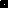 